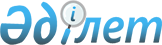 Об установлении ограничительных мероприятий
					
			Утративший силу
			
			
		
					Решение акима Булакского сельского округа Хобдинского района Актюбинской области от 6 мая 2016 года № 11. Зарегистрировано Департаментом юстиции Актюбинской области 18 мая 2016 года № 4931. Утратило силу решением акима Булакского сельского округа Хобдинского района Актюбинской области от 24 июня 2016 года № 16      Сноска. Утратило силу решением акима Булакского сельского округа Хобдинского района Актюбинской области от 24.06.2016 № 16.

      В соответствии со статьей 35 Закона Республики Казахстан от 23 января 2001 года "О местном государственном управлении и самоуправлении в Республике Казахстан", статьей 10-1 Закона Республики Казахстан от 10 июля 2002 года "О ветеринарии" и на основании представления главного государственного ветеринарно–санитарного инспектора Хобдинской районной территориальной инспекции от 5 мая 2016 года № 154, аким Булакского сельского округа РЕШИЛ:

      1. Установить ограничительные мероприятия на территории села Алия Булакского сельского округа в связи с выявлением болезни пастереллез крупного рогатого скота.

      2. Контроль за исполнением данного решения оставляю за собой.

      3. Настоящее решение вводится в действие со дня его первого официального опубликования.


					© 2012. РГП на ПХВ «Институт законодательства и правовой информации Республики Казахстан» Министерства юстиции Республики Казахстан
				
      Аким Булакского сельского округа

А.Темирбай
